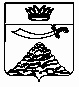 ПОСТАНОВЛЕНИЕАДМИНИСТРАЦИИ МУНИЦИПАЛЬНОГО ОБРАЗОВАНИЯ 
«ЧЕРНОЯРСКИЙ МУНИЦИПАЛЬНЫЙ РАЙОНАСТРАХАНСКОЙ ОБЛАСТИ»от 28.12.2023 № 273       с.Черный ЯрОб утверждении муниципальной программы«Повышение эффективности муниципального управления администрации муниципальногообразования «Черноярский муниципальныйрайон Астраханской области»	В  соответствии с  пунктом 24   статьи 1  Федерального закона Российской Федерации от 04.08.2023 N 416-ФЗ «О внесении изменений в Бюджетный кодекс Российской Федерации и отдельные законодательные акты Российской Федерации и о признании утратившими силу отдельных положений законодательных актов Российской Федерации», с распоряжением администрации муниципального образования «Черноярский муниципальный район Астраханской области» от 05.10.2023г.№ 199-р «О перечне муниципальных программ муниципального образования «Черноярский муниципальный район Астраханской области», постановлением администрации муниципального образования «Черноярский район» от 24.12.2020 №235 «О порядке разработки, реализации и оценки эффективности муниципальных программ в муниципальном образовании «Черноярский район», администрация муниципального образования «Черноярский муниципальный район Астраханской области» ПОСТАНОВЛЯЕТ: Утвердить муниципальную программу «Повышение эффективности муниципального управления администрации муниципального образования «Черноярский муниципальный район Астраханской области».Признать утратившим силу:  ведомственную целевую программу «Повышение эффективности      муниципального управления администрации муниципального образования «Черноярский муниципальный район Астраханской области», утвержденную постановлением администрации МО «Черноярский район» от 29.09.2018 №218;3.Начальнику организационного отдела администрации муниципального образования «Черноярский муниципальный район Астраханской области» (Сурикова О.В.) обнародовать настоящее постановление путём размещения на официальном сайте администрации муниципального образования «Черноярский муниципальный район Астраханской области».4.Контроль за исполнением настоящего постановления возложить на заместителя главы администрации муниципального образования «Черноярский муниципальный район Астраханской области» Якунина М.М.5.Настоящее постановление вступает в силу с 01.01.2024	Глава района                                                                                   С.И. НикулинМуниципальная программа «Повышение эффективности муниципального управления администрации муниципального образования «Черноярский муниципальный район Астраханской области»Паспорт муниципальной программыОбщие положения, основание для разработки ПрограммыВ основу Программы заложена целостная модель формирования системы качественного муниципального управления, включающая мероприятия по финансовому, материально–техническому, информационному и организационно-правовому обеспечению процесса совершенствования муниципального управления.Программные мероприятия по материально-техническому и финансовому обеспечению деятельности аппарата Администрации и структурных подразделений Администрации направлены на обеспечение исполнения полномочий Администрации. В рамках данной программы предусматривается реализация программного мероприятия организация деятельности заместителей Администрации.Обоснование разработки Программы:Бюджетный Кодекс Российской Федерации;Федеральный Закон от 02.03.2007 № 25-ФЗ «О муниципальной службе в Российской Федерации»;Закон Астраханской области от 04.09.2007 № 52/2007-ОЗ «Об отдельных вопросах правового регулирования муниципальной службы в Астраханской области»;Распоряжение администрации  МО «Черноярский муниципальный район Астраханской области» от 05.10.2023 г. №199-р «Об утверждении перечня муниципальных программ МО «Черноярский муниципальный район Астраханской области»Общая характеристика сферы реализацииПрограммыНастоящая муниципальная программа  «Повышение эффективности муниципального управления администрации муниципального образования «Черноярский муниципальный район Астраханской области»» (далее Программа) обеспечивает реализацию тактической задачи администрации муниципального образования «Черноярский район» (далее – Администрация), которая заключается в обеспечении эффективности муниципального управления. Приоритеты муниципальной политики в сфере реализации ПрограммыОсновные мероприятия направлены на оптимизацию расходов на содержание аппарата Администрации, на эффективное управление бюджетными ассигнованиями в рамках бюджетной сметы Администрации, на повышение эффективности деятельности Администрации по решению вопросов местного значения и реализации переданных государственных полномочий.4. Цели и задачи, целевые индикаторы и показатели ПрограммыОсновные цели и задачи Программы представлены в таблице 1.Таблица 1Целевым индикатором Программы является организация исполнения бюджетной сметы администрации муниципального образования «Черноярский муниципальный район Астраханской области.Степень исполнения бюджетной сметы до 100%.Сроки и этапы реализации ПрограммыСрок реализации Программы рассчитан на 2024-2029 годы6. Ресурсное обеспечение ПрограммыОбщая сумма расходов муниципальной программы в 2024-2029 года составляет 166665,40 тыс. рублей, в том числе: 2024 год- 26110,90 тыс. руб. средства бюджета МО «Черноярский район»;2025 год- 28110,90 тыс. руб. средства бюджета МО «Черноярский район»;2026 год- 28110,90 тыс. руб. средства бюджета МО «Черноярский район»;2027 год- 28110,90 тыс. руб. средства бюджета МО «Черноярский район»;2028 год- 28110,90 тыс. руб. средства бюджета МО «Черноярский район»;2029 год- 28110,90 тыс. руб. средства бюджета МО «Черноярский район».7. Механизм реализации ПрограммыМеханизм реализации Программы определяется заказчиком Программы – Администрацией и предусматривает проведение организационных мероприятий, обеспечивающих ее выполнение.Механизм реализации Программы направлен на эффективное планирование хода исполнения ее мероприятий, координацию действий заказчика, обеспечение контроля исполнения программных мероприятий, выработку решений при возникновении отклонений показателей при исполнении мероприятий от запланированных значений и включает:- разработку проектов нормативных правовых актов органов местного самоуправления муниципального образования «Черноярский район», внесение изменений в действующие нормативные правовые акты, необходимые для выполнения Программы, внесение их на рассмотрение в Совет муниципального образования «Черноярский район»;- уточнение объемов финансирования по программным мероприятиям на очередной финансовый год и на плановый период;- управление Программой, эффективное использование средств, выделенных на ее реализацию;- информирование общественности о ходе и результатах реализации Программы, финансировании программных мероприятий, в том числе о механизмах их реализации.8. Организация управления Программой и  мониторинг ее реализации,механизм взаимодействия муниципальных заказчиков и контроль за ходом её реализацииКонтроль за исполнением программы осуществляет заместитель главы администрации муниципального образования «Черноярский муниципальный район Астраханской области» Якунин М.М..Текущее управление реализацией Программы осуществляет ответственный исполнитель совместно с отделом бухгалтерского учета и отчетности Администрации. Ответственным исполнителем является начальник отдела бухгалтерского учета и отчетности администрации муниципального образования «Черноярский район».Ответственный исполнитель: - является распорядителем выделенных на реализацию Программы бюджетных средств и обеспечивает их использование в соответствии с утвержденными программными мероприятиями;- организует реализацию Программы, вносит предложения о внесении изменений в Программу и несет ответственность за достижение целевых показателей и индикаторов Программы, а также конечных результатов ее реализации;Финансирование расходов на реализацию Программы осуществляется в порядке, установленном для исполнения бюджета муниципального образования «Черноярский район».9. Оценка эффективности (экономическая, социальная и экологическая) реализации ПрограммыРезультатом реализации данной Программы является принятие программно-целевого принципа формирования исполнения сметы расходов Администрации в отношении расходов по обеспечению деятельности Администрации.Перечень основных мероприятий ПрограммыПеречень основных мероприятий Программы изложен в таблице №2.Перечень мероприятий ПрограммыМуниципальная программа  «Повышение эффективности муниципального управления администрации муниципального образования «Черноярский муниципальный район Астраханской области»таблица 2Наименование муниципальной Программы «Повышение эффективности муниципального управления администрации муниципального образования «Черноярский муниципальный район Астраханской области» (далее – Программа) Основание для разработки Программы-Бюджетный Кодекс Российской Федерации;-Федеральный Закон от 02.03.2007 № 25-ФЗ «О муниципальной службе в Российской Федерации»;-Распоряжение администрации  МО «Черноярский муниципальный район Астраханской области» от 05.10.2023 г. №199-р «Об утверждении перечня муниципальных программ МО «Черноярский муниципальный район Астраханской области»Основные разработчики ПрограммыАдминистрация муниципального образования «Черноярский муниципальный район Астраханской области»:Отдел бухгалтерского учета и отчетности администрации муниципального образования «Черноярский муниципальный район Астраханской области»Заказчик Программы Администрация муниципального образования «Черноярский муниципальный район Астраханской области»Исполнители ПрограммыАдминистрация муниципального образования «Черноярский муниципальный район Астраханской области»Подпрограмма муниципальной программыПодпрограммы нетЦель Программы Цель 1.Обеспечение деятельности администрации муниципального образования «Черноярский муниципальный район Астраханской области», содержание аппарата администрации МО «Черноярский район»Задачи ПрограммыЗадача 1.1. Организация деятельности аппарата администрации муниципального образования «Черноярский муниципальный район Астраханской области», создание необходимых условий для осуществления полномочий администрации муниципального образования «Черноярский муниципальный район Астраханской области»; Задача 1.2.  Организация деятельности заместителей Администрации; Задача 1.3.  Организация деятельности аппарата  для поощрения достижения наилучших показателей;Сроки и этапы реализации Программы2024-2029 годыОбъемы бюджетных ассигнований и источники финансирования Программы Общая сумма расходов муниципальной программы в 2024-2029 года составляет 166665,40 тыс. рублей, в том числе: 2024 год- 26110,90 тыс. руб. средства бюджета МО «Черноярский район»;2025 год- 28110,90 тыс. руб. средства бюджета МО «Черноярский район»;2026 год- 28110,90 тыс. руб. средства бюджета МО «Черноярский район»;2027 год- 28110,90 тыс. руб. средства бюджета МО «Черноярский район»;2028 год- 28110,90 тыс. руб. средства бюджета МО «Черноярский район»;2029 год- 28110,90 тыс. руб. средства бюджета МО «Черноярский район».Ожидаемые конечные результаты реализации Программы1. Реализация Программы обеспечит выполнение функций администрации муниципального образования «Черноярский муниципальный район Астраханской области». 2. Позволит создать все необходимые производственные условия сотрудникам администрации муниципального образования «Черноярский муниципальный район Астраханской области» для выполнения возложенных на них должностных обязанностей.Система организации контроля за исполнением ПрограммыКонтроль за исполнением программы осуществляет заместитель главы администрации муниципального образования «Черноярский муниципальный район Астраханской области» Якунин М.М.. Текущее управление реализацией программы осуществляет ответственный исполнитель- отдел бухгалтерского учета и отчетности администрации муниципального образования «Черноярский муниципальный район Астраханской области»Цель 1. Обеспечение деятельности администрации муниципального образования «Черноярский муниципальный район Астраханской области», содержание аппарата администрации МО «Черноярский район»Задача 1.1. Организация деятельности аппарата Администрации, создание необходимых условий для осуществления полномочий Администрации; Содержание и обеспечение аппарата Администрации Цель 1. Обеспечение деятельности администрации муниципального образования «Черноярский муниципальный район Астраханской области», содержание аппарата администрации МО «Черноярский район»Задача 1.2.  Организация деятельности заместителей Администрации Обеспечение деятельности, финансовое обеспечение деятельности заместителей главы.Цель 1. Обеспечение деятельности администрации муниципального образования «Черноярский муниципальный район Астраханской области», содержание аппарата администрации МО «Черноярский район»Задача 1.3.  Организация деятельности аппарата  для поощрения достижения наилучших показателей.Обеспечение деятельности аппарата и заместителей главы для поощрения достижения наилучших показателей социально-экономического развития муниципальных образований Астраханской области № п/пЦель, задачи, наименование мероприятий МПСроки, годИсполнительИсточники финансированияОбъемы финансирования, тыс.руб.Объемы финансирования, тыс.руб.Объемы финансирования, тыс.руб.Объемы финансирования, тыс.руб.Объемы финансирования, тыс.руб.Объемы финансирования, тыс.руб.Объемы финансирования, тыс.руб.Показатели результативности выполнения программыПоказатели результативности выполнения программыПоказатели результативности выполнения программыПоказатели результативности выполнения программыПоказатели результативности выполнения программыПоказатели результативности выполнения программыПоказатели результативности выполнения программыПоказатели результативности выполнения программы№ п/пЦель, задачи, наименование мероприятий МПСроки, годИсполнительИсточники финансированияОбъемы финансирования, тыс.руб.Объемы финансирования, тыс.руб.Объемы финансирования, тыс.руб.Объемы финансирования, тыс.руб.Объемы финансирования, тыс.руб.Объемы финансирования, тыс.руб.Объемы финансирования, тыс.руб.Показатели непосредственного и конечного результатовЕдиз Планируемое значение (конечный и непосредственный результат)Планируемое значение (конечный и непосредственный результат)Планируемое значение (конечный и непосредственный результат)Планируемое значение (конечный и непосредственный результат)Планируемое значение (конечный и непосредственный результат)Планируемое значение (конечный и непосредственный результат)№ п/пЦель, задачи, наименование мероприятий МПСроки, годИсполнительИсточники финансированияВсего202420252026202720282029Показатели непосредственного и конечного результатовЕдиз 202320242025202620272028Цель 1.Обеспечение деятельности администрации муниципального образования «Черноярский муниципальный район Астраханской области», содержание аппарата администрации МО «Черноярский район»100 % исполнение бюджетной сметы%100100100100100100Задача 1.Организация деятельности аппарата администрации муниципального образования «Черноярский муниципальный район Астраханской области», создание необходимых условий для осуществления полномочий администрации муниципального образования «Черноярский муниципальный район Астраханской области»Мероприятие 1.1. Содержание и обеспечение аппарата администрации2024-2029АдминистрацияБюджет МО "Черноярский район"144883,022 480,5024 480,5024 480,5024 480,5024480,5024480,50100 % исполнение бюджетной сметы%100100100100100100Задача 2.  Организация деятельности заместителей администрацииМероприятие 2.1.Обеспечение деятельности  заместителей главы администрации2024-2029АдминистрацияБюджет МО "Черноярский район"21 782,43 630,43 630,43 630,43 630,43 630,43 630,4100 % исполнение бюджетной сметы%100100100100100100Задача 3.  Организация деятельности аппарата  для поощрения достижения наилучших показателейМероприятие 3.1 Организация деятельности аппарата  для поощрения достижения наилучших показателей2024-2029АдминистрацияБюджет МО "Черноярский район"0000000100 % исполнение бюджетной сметы%100100100100100100                                  ВСЕГО:2024-2029АдминистрацияБюджет МО "Черноярский район"166 665,426 110,928 110,928 110,928 110,928       110,928110,9